Acetone crude extracts (32.15 g)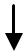 Vacuum Liquid Chromatography (VLC) hexane:chloroform (8:2, 6:4); 100% chloroform; 100% methanol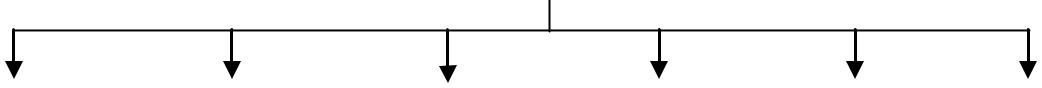 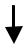 Radial Chromatography (RC)    hexane:chloroform (9:1)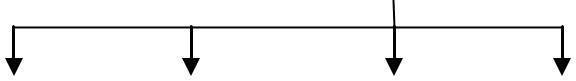 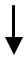 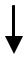 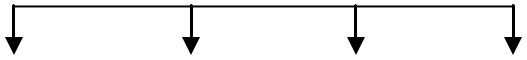 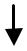 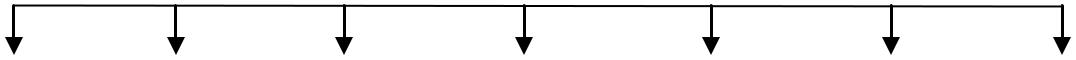 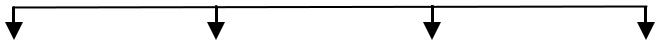 High Performance Liquid Chromatography (HPLC)Gradient; methanol:waterAF53611(0.5 mg)Figure S1. Flow chart of the isolation of an active compound AF53611 (later recognised as HCPCA (6-((2-hydroxy-4-metoxyphenoxy) carbonyl) phenazine-1-carboxylic acid)) from S. kebangsaanensis crude extract.F1F2F3F4F5F6(2.85 g)(2.56 g)(2.69 g)(3.22 g)(2.01 g)(18.58 g)F1F1F2F3F3F4F4(0.31 g)(0.31 g)(0.41 g)(0.52g)(0.52g)(0.52g)(0.76 g)(0.76 g)                RC                RC                RC                RC                RC                RC                RC                RChexane:chloroform (2:8)hexane:chloroform (2:8)hexane:chloroform (2:8)hexane:chloroform (2:8)hexane:chloroform (2:8)hexane:chloroform (2:8)hexane:chloroform (2:8)hexane:chloroform (2:8)F1F2F2F3F3F4F4F4F5F6F6F7F7F7(0.07 g)(0.12 g)(0.12 g)(0.03 g)(0.03 g)(0.11 g)(0.11 g)(0.11 g)(0.07 g)        (0.08 g)(0.07 g)        (0.08 g)(0.07 g)        (0.08 g)(0.07 g)        (0.08 g)(0.04 g)(0.04 g)(0.04 g)(0.04 g)                  RC                  RC                  RC                  RC                  RC                  RC                  RC                  RChexane:chloroform:methanol (7:2:1)hexane:chloroform:methanol (7:2:1)hexane:chloroform:methanol (7:2:1)hexane:chloroform:methanol (7:2:1)hexane:chloroform:methanol (7:2:1)hexane:chloroform:methanol (7:2:1)hexane:chloroform:methanol (7:2:1)hexane:chloroform:methanol (7:2:1)hexane:chloroform:methanol (7:2:1)F1F1F2F3F3F4F4(19 mg)(19 mg)(19 mg)(11 mg)(29 mg)(29 mg)(29 mg)(30 mg)(30 mg)(30 mg)(30 mg)                    Preparative TLC                    Preparative TLC                    Preparative TLC                    Preparative TLC                    Preparative TLC                    Preparative TLC                    Preparative TLC                    Preparative TLC                    Preparative TLC                    Preparative TLCHexane:ethyl acetate (3:7)Hexane:ethyl acetate (3:7)Hexane:ethyl acetate (3:7)Hexane:ethyl acetate (3:7)Hexane:ethyl acetate (3:7)F1F2F2F2F3F4F4(0.8 mg)(5.4 mg)(5.4 mg)(5.4 mg)(7.1 mg)(5.6 mg)(5.6 mg)(5.6 mg)(5.6 mg)